Grupa I – propozycja zajęć – 14.04.20r.Temat kompleksowy: „Na wiejskim podwórku”Temat dnia: „W gospodarstwie …”Cele:Dziecko:poznaje nową piosenkę;ilustruje ruchem treść piosenki;prawidłowo reaguje na ustalone sygnały;chętnie uczestniczy w zabawach ruchowych;rozwija ogólną sprawność ruchową;w skupieniu słucha utwór literackich;odpowiada na pytania;nazywa zwierzęta mieszkające w gospodarstwie;przelicza w dostępnym zakresie;doskonali aparat mowy;ćwiczy koncentrację; doskonali koordynację wzrokowo – ruchową,rozwija zdolności manualne;z uwagą obserwuje działania rodzica;relaksuje się podczas wykonywania masażyku.„Na podwórku” – słuchanie piosenki (słowa Ewa Stadtmuller muz. Anna Kuszcze), rozmowa na temat treści oraz zabawa ruchowa (piosenka dostępna w Internecie). Na podwórku zamieszanie,Każdy czeka na śniadanie,
Głodny kot na płot się drapie
a gospodarz smacznie chrapie.Ref.: Gospodarzu, wstawać pora,
         Karmić kury i indora,
         Nieść do stajni sianko świeże,
         A nie w łóżku sobie leżeć!Pieje kogut kukuryku!
Nie ma ziarna dziś w kurniku!
Krowa muczy, kwiczy prosię:
Ktoś tu ma nas wszystkich w nosie.
Ref.: Gospodarzu, wstawać pora,…

Gdy gospodarz to usłyszał,
Krzyknął: spokój, krzyknął: cisza,
Fantastyczny sen dziś miałem,
Więc przerywać go nie chciałem.

Ref.: Gospodarzu, wstawać pora,…Pytania dla dzieci:Jakie zwierzęta kolejno występowały w piosence?Co chciały zrobić zwierzątka?Czy udało im się obudzić gospodarza?„Jedziemy na wieś” – zabawa ruchowa.Rodzic recytuje kilka razy rymowankę: „Jedzie rowerek na spacerek na słoneczko, na wiaterek” – w różnym tempie. Dziecko biega lekkim truchtem zgodnie z tempem recytacji. Na hasło: Łańcuch pękł! dziecko zatrzymuje się, kuca i wykonuje nadgarstkiem ręki wiodącej ruch wkręcania śrubki. Gdy rodzic rozpocznie recytację, ponownie dziecko zaczyna biegać. „Wiejskie życie” – słuchanie wiersza Aleksandry Wojtyła oraz rozmowa przy ilustracjach (ilustracje dołączone na końcu).„Wiejskie życie”
Byłoby dziś znakomicie
lepiej poznać wiejskie życie.
Gdzie stodoła, chlew, obórka,
piesek strzeże tam podwórka.
Gdzie panuje gwar i hałas,
wszyscy chcą cos mówić naraz.

Kurka gdacze, kaczka kwacze,
a tam mała Zosia płacze,
że uciekła jej z podwórka
ulubiona biała kurka.

Ścieżka tam prowadzi wąska,
a przy ścieżce stoi gąska,
która bardzo się dziś złości
i gęganiem płoszy gości.

Napuszają się indyki,
że zbyt głośna ryczą byki.
Krowy pasą się na łące,
obok skaczą dwa zające.

Gdzie już od samego rana
słychać głośny bek barana.
Świnki się taplają w błocie,
koza trawę je przy płocie.

W polu słychać śpiew skowronka,
dużo kropek ma biedronka.
Wokół łąka, pola, las,
tam spokojnie mija czas.

Nieopodal płynie rzeka,
szum jej słychać już z daleka.
Więc słuchajcie moi mili,
nie zwlekajcie ani chwili.
Zapraszam Was na wycieczkę,
gdzie wiejskie zwierzęta poznacie troszeczkę.Po przeczytaniu wiersza wyjaśniamy trudne określenia. Później rozmawiamy z dziećmi na temat wiersza:Jakie budynki można spotkać na wsi? O jakich zwierzętach była mowa w wierszu? Z czym kojarzy się wieś?Następnie pokazujemy ilustracje wiejskiego gospodarstwa. Dziecko rozpoznaje i nazywa znajdujące się na obrazkach zwierzęta. Na koniec dziecko naśladuje głosy poszczególnych zwierzą z ilustracji wskazane przez rodzica.  „Zabawy zwierząt” – zabawa ruchowa z elementem liczenia.Dziecko porusza się po pokoju w rytmie dowolnej muzyki. Na przerwę dziecko zatrzymuje się, rodzic mówi, co robi określone zwierzę i ile razy np. koza skacze tyle razy (trzy klaśnięcia), a dziecko tyle samo razy podskakuje w górę, krowa kiwa głową tyle razy (pięć dźwięków) itd.„Czego brakuje?” – ćwiczenie rozwijające spostrzegawczość (kolorowanki na końcu). Dzieci oglądają obrazki wybranych zwierząt, na których brakuje niektórych elementów.Wskazują, czego brakuje, np. krowa bez rogów i ogona, kaczka bez dzioba i oczu. Następnie dorysowują brakujące elementy (z pomocą rodzica) i kolorują obrazek.„Spacer biedronki” – wykonanie masażyku zgodnie z tekstem rymowanki i pokazem rodzica. Biedroneczka mała 		delikatnie poruszają palcami w rożnych kierunkach,po trawce biegała.Nóżkami tupała, 		naprzemiennie uderzają w plecy otwartymi dłońmi,rączkami machała.		masują je obiema rękami,Potem się ślizgała 		przesuwają zewnętrzną stroną dłoni do góry,do góry i w dół. 		wewnętrzną w dół,W kółko się kręciła 		rysują rękami koła w przeciwnych kierunkach,i piłką bawiła. 		delikatnie uderzają pięściami,Gdy deszcz zaczął padać, 	stukają palcami wskazującymi z góry na dół,pod listkiem się skryła 	rysują obiema rękami kształt liścia,i bardzo zmęczona 		przesuwają złączone dłonie w jedną i w drugą stronę.spać się położyła. Dziecko siedzi z przodu a rodzic za dzieckiem. Czytamy tekst rymowanki i wykonujemy masażyk na plecak dziecka. Następnie dziecko siada za rodzicem i wykonuje masażyk rodzicowi.Życzymy udanej zabawy ;)Wychowawczynie z gr. ICo słychać na wsi? Zapraszamy dzieci na wycieczkę na wieś, do gospodarstwa rolnego …https://vod.tvp.pl/video/domowe-przedszkole,co-slychac-na-wsi,45831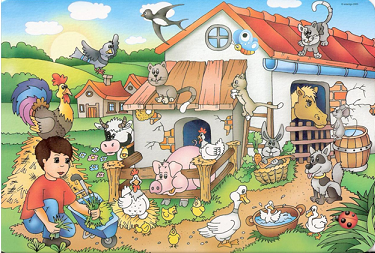 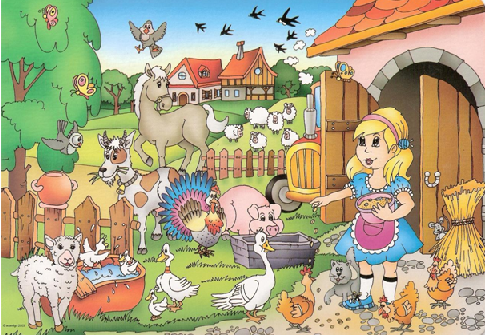 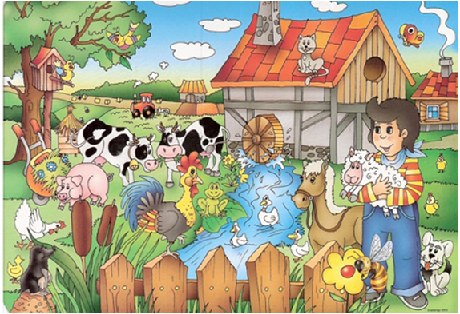 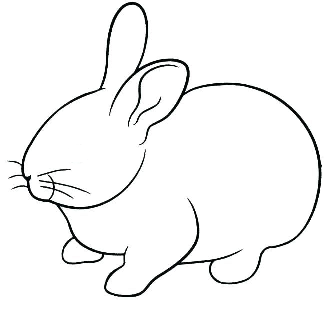 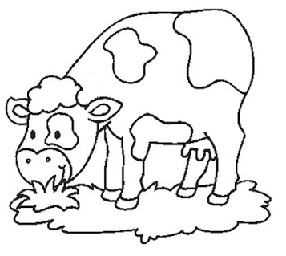 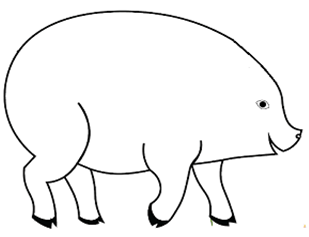 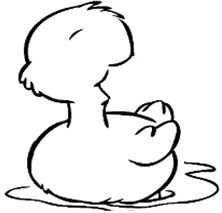 